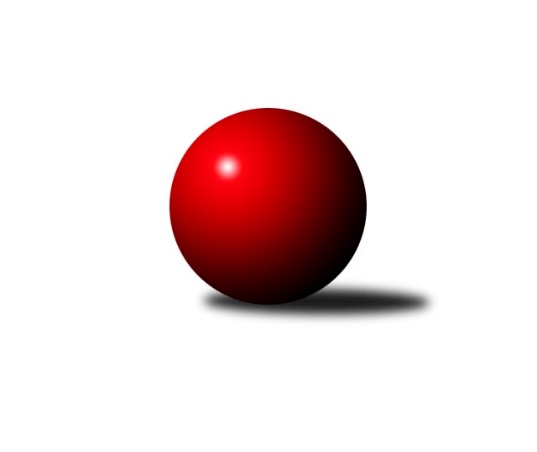 Č.22Ročník 2023/2024	24.5.2024 2. KLM B 2023/2024Statistika 22. kolaTabulka družstev:		družstvo	záp	výh	rem	proh	skore	sety	průměr	body	plné	dorážka	chyby	1.	TJ Spartak Přerov	22	20	2	0	131.0 : 45.0 	(321.0 : 207.0)	3448	42	2275	1172	20.5	2.	TJ Unie Hlubina	22	19	0	3	117.0 : 59.0 	(307.0 : 221.0)	3400	38	2266	1134	27.9	3.	KC Zlín	22	11	2	9	92.0 : 84.0 	(257.5 : 270.5)	3359	24	2247	1112	26.7	4.	TJ Start Rychnov n. Kn.	22	11	1	10	94.5 : 81.5 	(277.0 : 251.0)	3304	23	2216	1088	29.6	5.	TJ Sokol Chvalíkovice	22	10	2	10	90.0 : 86.0 	(262.5 : 265.5)	3343	22	2230	1114	28.1	6.	KK Moravská Slávia Brno	22	9	2	11	85.0 : 91.0 	(248.0 : 280.0)	3327	20	2215	1112	25.2	7.	KK Blansko	22	9	2	11	82.0 : 94.0 	(263.5 : 264.5)	3267	20	2197	1070	35.9	8.	HKK Olomouc	22	8	1	13	75.0 : 101.0 	(246.0 : 282.0)	3299	17	2208	1091	27.1	9.	KK Slovan Rosice	22	8	0	14	81.0 : 95.0 	(263.5 : 264.5)	3335	16	2212	1123	27	10.	TJ Sokol Šanov	22	6	2	14	72.0 : 104.0 	(237.5 : 290.5)	3280	14	2218	1061	33.9	11.	TJ Horní Benešov	22	7	0	15	68.5 : 107.5 	(240.5 : 287.5)	3296	14	2208	1089	33.9	12.	VKK Vsetín	22	6	2	14	68.0 : 108.0 	(244.0 : 284.0)	3276	14	2205	1071	31.9Tabulka doma:		družstvo	záp	výh	rem	proh	skore	sety	průměr	body	maximum	minimum	1.	TJ Spartak Přerov	11	9	2	0	65.0 : 23.0 	(164.0 : 100.0)	3446	20	3562	3302	2.	TJ Unie Hlubina	11	10	0	1	62.0 : 26.0 	(158.5 : 105.5)	3221	20	3308	3098	3.	KK Moravská Slávia Brno	11	6	2	3	53.0 : 35.0 	(137.0 : 127.0)	3401	14	3559	3221	4.	TJ Start Rychnov n. Kn.	11	7	0	4	50.5 : 37.5 	(139.0 : 125.0)	3381	14	3504	3255	5.	HKK Olomouc	11	7	0	4	49.0 : 39.0 	(137.0 : 127.0)	3403	14	3508	3326	6.	TJ Sokol Chvalíkovice	11	6	1	4	48.0 : 40.0 	(136.5 : 127.5)	3303	13	3395	3228	7.	TJ Sokol Šanov	11	6	1	4	47.5 : 40.5 	(134.0 : 130.0)	3317	13	3387	3227	8.	KK Blansko	11	6	0	5	45.0 : 43.0 	(138.0 : 126.0)	3329	12	3430	3243	9.	KC Zlín	11	6	0	5	45.0 : 43.0 	(132.0 : 132.0)	3414	12	3536	3318	10.	KK Slovan Rosice	11	5	0	6	41.0 : 47.0 	(132.5 : 131.5)	3459	10	3513	3372	11.	VKK Vsetín	11	4	2	5	39.0 : 49.0 	(135.5 : 128.5)	3232	10	3326	3159	12.	TJ Horní Benešov	11	4	0	7	36.5 : 51.5 	(128.5 : 135.5)	3392	8	3515	3266Tabulka venku:		družstvo	záp	výh	rem	proh	skore	sety	průměr	body	maximum	minimum	1.	TJ Spartak Přerov	11	11	0	0	66.0 : 22.0 	(157.0 : 107.0)	3448	22	3540	3333	2.	TJ Unie Hlubina	11	9	0	2	55.0 : 33.0 	(148.5 : 115.5)	3417	18	3558	3312	3.	KC Zlín	11	5	2	4	47.0 : 41.0 	(125.5 : 138.5)	3354	12	3575	3170	4.	TJ Start Rychnov n. Kn.	11	4	1	6	44.0 : 44.0 	(138.0 : 126.0)	3297	9	3460	3053	5.	TJ Sokol Chvalíkovice	11	4	1	6	42.0 : 46.0 	(126.0 : 138.0)	3347	9	3460	3069	6.	KK Blansko	11	3	2	6	37.0 : 51.0 	(125.5 : 138.5)	3262	8	3405	2804	7.	KK Slovan Rosice	11	3	0	8	40.0 : 48.0 	(131.0 : 133.0)	3324	6	3509	3118	8.	TJ Horní Benešov	11	3	0	8	32.0 : 56.0 	(112.0 : 152.0)	3288	6	3445	3061	9.	KK Moravská Slávia Brno	11	3	0	8	32.0 : 56.0 	(111.0 : 153.0)	3321	6	3521	3052	10.	VKK Vsetín	11	2	0	9	29.0 : 59.0 	(108.5 : 155.5)	3280	4	3470	3069	11.	HKK Olomouc	11	1	1	9	26.0 : 62.0 	(109.0 : 155.0)	3289	3	3443	3049	12.	TJ Sokol Šanov	11	0	1	10	24.5 : 63.5 	(103.5 : 160.5)	3276	1	3367	3146Tabulka podzimní části:		družstvo	záp	výh	rem	proh	skore	sety	průměr	body	doma	venku	1.	TJ Spartak Přerov	11	9	2	0	63.0 : 25.0 	(147.5 : 116.5)	3427	20 	3 	2 	0 	6 	0 	0	2.	TJ Unie Hlubina	10	9	0	1	56.0 : 24.0 	(144.0 : 96.0)	3406	18 	4 	0 	1 	5 	0 	0	3.	KK Blansko	11	6	1	4	44.0 : 44.0 	(131.5 : 132.5)	3281	13 	4 	0 	2 	2 	1 	2	4.	TJ Sokol Chvalíkovice	11	5	2	4	46.0 : 42.0 	(134.5 : 129.5)	3333	12 	3 	1 	1 	2 	1 	3	5.	KC Zlín	11	5	2	4	43.0 : 45.0 	(127.0 : 137.0)	3324	12 	4 	0 	2 	1 	2 	2	6.	TJ Start Rychnov n. Kn.	11	5	1	5	46.5 : 41.5 	(136.5 : 127.5)	3335	11 	3 	0 	2 	2 	1 	3	7.	KK Moravská Slávia Brno	11	4	1	6	42.0 : 46.0 	(119.0 : 145.0)	3300	9 	2 	1 	2 	2 	0 	4	8.	HKK Olomouc	10	4	0	6	38.0 : 42.0 	(124.0 : 116.0)	3325	8 	3 	0 	2 	1 	0 	4	9.	VKK Vsetín	11	3	2	6	37.0 : 51.0 	(122.5 : 141.5)	3266	8 	2 	2 	2 	1 	0 	4	10.	TJ Sokol Šanov	11	3	1	7	37.5 : 50.5 	(123.0 : 141.0)	3294	7 	3 	0 	2 	0 	1 	5	11.	KK Slovan Rosice	11	3	0	8	36.0 : 52.0 	(125.0 : 139.0)	3381	6 	2 	0 	4 	1 	0 	4	12.	TJ Horní Benešov	11	3	0	8	31.0 : 57.0 	(125.5 : 138.5)	3312	6 	2 	0 	4 	1 	0 	4Tabulka jarní části:		družstvo	záp	výh	rem	proh	skore	sety	průměr	body	doma	venku	1.	TJ Spartak Přerov	11	11	0	0	68.0 : 20.0 	(173.5 : 90.5)	3471	22 	6 	0 	0 	5 	0 	0 	2.	TJ Unie Hlubina	12	10	0	2	61.0 : 35.0 	(163.0 : 125.0)	3369	20 	6 	0 	0 	4 	0 	2 	3.	KC Zlín	11	6	0	5	49.0 : 39.0 	(130.5 : 133.5)	3395	12 	2 	0 	3 	4 	0 	2 	4.	TJ Start Rychnov n. Kn.	11	6	0	5	48.0 : 40.0 	(140.5 : 123.5)	3280	12 	4 	0 	2 	2 	0 	3 	5.	KK Moravská Slávia Brno	11	5	1	5	43.0 : 45.0 	(129.0 : 135.0)	3370	11 	4 	1 	1 	1 	0 	4 	6.	KK Slovan Rosice	11	5	0	6	45.0 : 43.0 	(138.5 : 125.5)	3314	10 	3 	0 	2 	2 	0 	4 	7.	TJ Sokol Chvalíkovice	11	5	0	6	44.0 : 44.0 	(128.0 : 136.0)	3349	10 	3 	0 	3 	2 	0 	3 	8.	HKK Olomouc	12	4	1	7	37.0 : 59.0 	(122.0 : 166.0)	3291	9 	4 	0 	2 	0 	1 	5 	9.	TJ Horní Benešov	11	4	0	7	37.5 : 50.5 	(115.0 : 149.0)	3296	8 	2 	0 	3 	2 	0 	4 	10.	KK Blansko	11	3	1	7	38.0 : 50.0 	(132.0 : 132.0)	3265	7 	2 	0 	3 	1 	1 	4 	11.	TJ Sokol Šanov	11	3	1	7	34.5 : 53.5 	(114.5 : 149.5)	3269	7 	3 	1 	2 	0 	0 	5 	12.	VKK Vsetín	11	3	0	8	31.0 : 57.0 	(121.5 : 142.5)	3278	6 	2 	0 	3 	1 	0 	5 Zisk bodů pro družstvo:		jméno hráče	družstvo	body	zápasy	v %	dílčí body	sety	v %	1.	Michal Pytlík 	TJ Spartak Přerov 	21	/	22	(95%)	80	/	88	(91%)	2.	Pavel Košťál 	KK Moravská Slávia Brno 	19	/	22	(86%)	59	/	88	(67%)	3.	Martin Marek 	TJ Unie Hlubina 	18	/	21	(86%)	60	/	84	(71%)	4.	Jakub Flek 	KK Blansko  	18	/	22	(82%)	65	/	88	(74%)	5.	Ivo Fabík 	KK Slovan Rosice 	17	/	19	(89%)	53.5	/	76	(70%)	6.	Jiří Staněk 	TJ Sokol Chvalíkovice 	17	/	22	(77%)	57	/	88	(65%)	7.	Aleš Staněk 	TJ Sokol Chvalíkovice 	16	/	20	(80%)	50.5	/	80	(63%)	8.	Michal Laga 	TJ Unie Hlubina 	15	/	20	(75%)	57.5	/	80	(72%)	9.	Michal Albrecht 	HKK Olomouc 	15	/	20	(75%)	55	/	80	(69%)	10.	Tomáš Kejík 	TJ Spartak Přerov 	15	/	21	(71%)	55.5	/	84	(66%)	11.	Radek Šenkýř 	KK Moravská Slávia Brno 	14	/	18	(78%)	45.5	/	72	(63%)	12.	Roman Kindl 	TJ Start Rychnov n. Kn. 	14	/	19	(74%)	46	/	76	(61%)	13.	Milan Bělíček 	VKK Vsetín  	14	/	20	(70%)	50	/	80	(63%)	14.	Jan Žídek 	TJ Unie Hlubina 	13.5	/	18	(75%)	41.5	/	72	(58%)	15.	Přemysl Žáček 	TJ Unie Hlubina 	13.5	/	20	(68%)	49	/	80	(61%)	16.	Jiří Konvalinka 	TJ Sokol Šanov  	13.5	/	22	(61%)	45	/	88	(51%)	17.	Miroslav Petřek ml.	TJ Horní Benešov 	13	/	22	(59%)	52	/	88	(59%)	18.	Jiří Hendrych 	TJ Horní Benešov 	13	/	22	(59%)	48.5	/	88	(55%)	19.	Libor Vančura 	VKK Vsetín  	13	/	22	(59%)	47.5	/	88	(54%)	20.	Bronislav Fojtík 	KC Zlín 	12	/	17	(71%)	41.5	/	68	(61%)	21.	Jakub Pleban 	TJ Spartak Přerov 	12	/	17	(71%)	40	/	68	(59%)	22.	Adam Palko 	KK Slovan Rosice 	12	/	20	(60%)	50.5	/	80	(63%)	23.	Jiří Divila 	TJ Spartak Přerov 	12	/	20	(60%)	42	/	80	(53%)	24.	Radek Hendrych 	TJ Sokol Chvalíkovice 	12	/	21	(57%)	39	/	84	(46%)	25.	Jan Zifčák ml.	TJ Sokol Šanov  	12	/	22	(55%)	47.5	/	88	(54%)	26.	Tomáš Hambálek 	VKK Vsetín  	12	/	22	(55%)	45.5	/	88	(52%)	27.	Jindřich Kolařík 	KC Zlín 	11	/	18	(61%)	36	/	72	(50%)	28.	David Matlach 	KC Zlín 	11	/	19	(58%)	42	/	76	(55%)	29.	Leoš Vobořil 	KK Slovan Rosice 	11	/	19	(58%)	37	/	76	(49%)	30.	Roman Flek 	KK Blansko  	11	/	21	(52%)	42	/	84	(50%)	31.	Radek Havran 	HKK Olomouc 	11	/	21	(52%)	42	/	84	(50%)	32.	Milan Klika 	KK Moravská Slávia Brno 	11	/	22	(50%)	42.5	/	88	(48%)	33.	Martin Čihák 	TJ Start Rychnov n. Kn. 	11	/	22	(50%)	42.5	/	88	(48%)	34.	Petr Sehnal 	KK Blansko  	10	/	19	(53%)	40	/	76	(53%)	35.	Tomáš Hrubý 	TJ Start Rychnov n. Kn. 	9.5	/	19	(50%)	39.5	/	76	(52%)	36.	Ladislav Urbánek 	TJ Start Rychnov n. Kn. 	9	/	14	(64%)	33.5	/	56	(60%)	37.	David Janušík 	TJ Spartak Přerov 	9	/	15	(60%)	31	/	60	(52%)	38.	Kamil Kubeša 	TJ Horní Benešov 	9	/	21	(43%)	36.5	/	84	(43%)	39.	Jiří Baslar 	HKK Olomouc 	9	/	21	(43%)	35.5	/	84	(42%)	40.	David Hendrych 	TJ Sokol Chvalíkovice 	9	/	22	(41%)	42.5	/	88	(48%)	41.	Radek Janás 	KC Zlín 	8	/	12	(67%)	29	/	48	(60%)	42.	Jakub Seniura 	TJ Start Rychnov n. Kn. 	8	/	17	(47%)	33	/	68	(49%)	43.	Lubomír Matějíček 	KC Zlín 	8	/	17	(47%)	32	/	68	(47%)	44.	Petr Havíř 	KK Blansko  	8	/	18	(44%)	36	/	72	(50%)	45.	Dalibor Matyáš 	KK Slovan Rosice 	8	/	19	(42%)	35.5	/	76	(47%)	46.	Pavel Antoš 	KK Moravská Slávia Brno 	8	/	19	(42%)	34.5	/	76	(45%)	47.	Milan Volf 	TJ Sokol Šanov  	8	/	20	(40%)	31.5	/	80	(39%)	48.	Václav Mazur 	TJ Spartak Přerov 	7	/	10	(70%)	24	/	40	(60%)	49.	Tomáš Červenka 	TJ Sokol Šanov  	7	/	14	(50%)	31.5	/	56	(56%)	50.	Jiří Axman 	KK Slovan Rosice 	7	/	17	(41%)	33	/	68	(49%)	51.	Jaroslav Šmejda 	TJ Start Rychnov n. Kn. 	7	/	17	(41%)	32	/	68	(47%)	52.	Břetislav Sobota 	HKK Olomouc 	7	/	17	(41%)	31	/	68	(46%)	53.	Vlastimil Kancner 	VKK Vsetín  	7	/	20	(35%)	37	/	80	(46%)	54.	Vojtěch Šípek 	TJ Start Rychnov n. Kn. 	6	/	8	(75%)	21.5	/	32	(67%)	55.	Filip Vrzala 	KC Zlín 	6	/	11	(55%)	20	/	44	(45%)	56.	Josef Šrámek 	HKK Olomouc 	6	/	13	(46%)	22	/	52	(42%)	57.	Boštjan Pen 	KK Blansko  	6	/	14	(43%)	22.5	/	56	(40%)	58.	Otakar Lukáč 	KK Blansko  	6	/	18	(33%)	30	/	72	(42%)	59.	Michal Hrdlička 	KK Slovan Rosice 	5	/	7	(71%)	16	/	28	(57%)	60.	Aleš Procházka 	TJ Sokol Šanov  	5	/	8	(63%)	16	/	32	(50%)	61.	Pavel Marek 	TJ Unie Hlubina 	5	/	10	(50%)	22	/	40	(55%)	62.	Stanislav Beňa ml.	TJ Spartak Přerov 	5	/	10	(50%)	20	/	40	(50%)	63.	Petr Basta 	TJ Unie Hlubina 	5	/	11	(45%)	23	/	44	(52%)	64.	Michal Bezruč 	TJ Unie Hlubina 	5	/	12	(42%)	28.5	/	48	(59%)	65.	Marian Hošek 	HKK Olomouc 	5	/	12	(42%)	19.5	/	48	(41%)	66.	Radim Abrahám 	KC Zlín 	5	/	13	(38%)	24	/	52	(46%)	67.	Otto Mückstein 	TJ Sokol Chvalíkovice 	5	/	14	(36%)	24	/	56	(43%)	68.	Jaroslav Klimentík 	TJ Sokol Šanov  	5	/	14	(36%)	23.5	/	56	(42%)	69.	Kamil Bartoš 	HKK Olomouc 	5	/	18	(28%)	30	/	72	(42%)	70.	Zdeněk Černý 	TJ Horní Benešov 	4.5	/	16	(28%)	23.5	/	64	(37%)	71.	Denis Vítek 	TJ Sokol Chvalíkovice 	4	/	8	(50%)	14	/	32	(44%)	72.	Jaromír Hendrych 	TJ Horní Benešov 	4	/	8	(50%)	13.5	/	32	(42%)	73.	Karel Ivaniš 	KC Zlín 	4	/	8	(50%)	13	/	32	(41%)	74.	Jonas Mückstein 	TJ Sokol Chvalíkovice 	4	/	13	(31%)	18	/	52	(35%)	75.	Jiří Hanuš 	KK Moravská Slávia Brno 	4	/	16	(25%)	21.5	/	64	(34%)	76.	Petr Rak 	TJ Horní Benešov 	4	/	20	(20%)	34	/	80	(43%)	77.	Bohuslav Čuba 	TJ Horní Benešov 	3	/	3	(100%)	6.5	/	12	(54%)	78.	Miroslav Málek 	KC Zlín 	3	/	7	(43%)	12	/	28	(43%)	79.	Michal Blažek 	TJ Horní Benešov 	3	/	8	(38%)	13	/	32	(41%)	80.	Petr Málek 	KK Moravská Slávia Brno 	3	/	9	(33%)	14.5	/	36	(40%)	81.	Petr Mika 	TJ Sokol Šanov  	3	/	10	(30%)	14	/	40	(35%)	82.	Zoltán Bagári 	VKK Vsetín  	3	/	14	(21%)	21	/	56	(38%)	83.	Stanislav Novák 	KK Moravská Slávia Brno 	3	/	19	(16%)	25	/	76	(33%)	84.	Dalibor Ksandr 	TJ Start Rychnov n. Kn. 	2	/	2	(100%)	7	/	8	(88%)	85.	Jiří Brouček 	TJ Start Rychnov n. Kn. 	2	/	3	(67%)	7	/	12	(58%)	86.	Michal Zatyko 	TJ Unie Hlubina 	2	/	7	(29%)	10.5	/	28	(38%)	87.	Daniel Bělíček 	VKK Vsetín  	2	/	13	(15%)	19	/	52	(37%)	88.	Tomáš Novosad 	VKK Vsetín  	2	/	16	(13%)	17	/	64	(27%)	89.	Pavel Martinek 	TJ Sokol Šanov  	1.5	/	4	(38%)	7	/	16	(44%)	90.	Radek Vrška 	TJ Sokol Šanov  	1	/	1	(100%)	3	/	4	(75%)	91.	Petr Streubel 	KK Slovan Rosice 	1	/	1	(100%)	2.5	/	4	(63%)	92.	Oldřich Krsek 	TJ Start Rychnov n. Kn. 	1	/	1	(100%)	2	/	4	(50%)	93.	Josef Kotlán 	KK Blansko  	1	/	2	(50%)	5	/	8	(63%)	94.	Miroslav Flek 	KK Blansko  	1	/	2	(50%)	4	/	8	(50%)	95.	Ondřej Němec 	KK Moravská Slávia Brno 	1	/	2	(50%)	4	/	8	(50%)	96.	Petr Špatný 	KK Slovan Rosice 	1	/	3	(33%)	5	/	12	(42%)	97.	Marián Pačiska 	KK Slovan Rosice 	1	/	3	(33%)	5	/	12	(42%)	98.	Milan Sekanina 	HKK Olomouc 	1	/	3	(33%)	4	/	12	(33%)	99.	Josef Hendrych 	TJ Sokol Chvalíkovice 	1	/	4	(25%)	6	/	16	(38%)	100.	Petr Pavelka 	TJ Spartak Přerov 	1	/	5	(20%)	7.5	/	20	(38%)	101.	Michal Stieranka 	TJ Sokol Šanov  	1	/	5	(20%)	7	/	20	(35%)	102.	Kamil Ondroušek 	KK Slovan Rosice 	1	/	16	(6%)	19	/	64	(30%)	103.	Jakub Hendrych 	TJ Horní Benešov 	0	/	1	(0%)	2	/	4	(50%)	104.	Vlastimil Bělíček 	TJ Spartak Přerov 	0	/	1	(0%)	2	/	4	(50%)	105.	Petr Foltýn 	VKK Vsetín  	0	/	1	(0%)	2	/	4	(50%)	106.	Ladislav Novotný 	KK Blansko  	0	/	1	(0%)	2	/	4	(50%)	107.	Marek Hrbáč 	TJ Sokol Chvalíkovice 	0	/	1	(0%)	1.5	/	4	(38%)	108.	Petr Mňačko 	KC Zlín 	0	/	1	(0%)	1	/	4	(25%)	109.	Petr Kesjár 	TJ Sokol Šanov  	0	/	1	(0%)	1	/	4	(25%)	110.	Jaroslav Šindelář 	TJ Sokol Šanov  	0	/	1	(0%)	1	/	4	(25%)	111.	Tobiáš Kučerka 	TJ Horní Benešov 	0	/	1	(0%)	1	/	4	(25%)	112.	Petr Blecha 	TJ Sokol Šanov  	0	/	1	(0%)	1	/	4	(25%)	113.	Vojtěch Kolla 	HKK Olomouc 	0	/	1	(0%)	0	/	4	(0%)	114.	Ladislav Kacetl 	TJ Sokol Šanov  	0	/	1	(0%)	0	/	4	(0%)	115.	Vladimír Valenta 	TJ Sokol Chvalíkovice 	0	/	1	(0%)	0	/	4	(0%)	116.	Vojtěch Hrňa 	VKK Vsetín  	0	/	1	(0%)	0	/	4	(0%)	117.	Miloslav Petrů 	TJ Horní Benešov 	0	/	1	(0%)	0	/	4	(0%)	118.	Miroslav Oujezdský 	KK Moravská Slávia Brno 	0	/	1	(0%)	0	/	4	(0%)	119.	Petr Žažo 	KK Moravská Slávia Brno 	0	/	1	(0%)	0	/	4	(0%)	120.	Lukáš Pacák 	TJ Start Rychnov n. Kn. 	0	/	1	(0%)	0	/	4	(0%)	121.	Petr Bakaj 	TJ Sokol Šanov  	0	/	2	(0%)	3	/	8	(38%)	122.	Václav Buřil 	TJ Start Rychnov n. Kn. 	0	/	2	(0%)	1	/	8	(13%)	123.	Martin Bilíček 	TJ Horní Benešov 	0	/	3	(0%)	2	/	12	(17%)	124.	Petr Polepil 	KC Zlín 	0	/	3	(0%)	1.5	/	12	(13%)	125.	Jan Kotouč 	KK Blansko  	0	/	4	(0%)	5	/	16	(31%)	126.	Vít Janáček 	KK Blansko  	0	/	7	(0%)	9	/	28	(32%)Průměry na kuželnách:		kuželna	průměr	plné	dorážka	chyby	výkon na hráče	1.	KK Slovan Rosice, 1-4	3455	2298	1157	27.4	(575.9)	2.	KC Zlín, 1-4	3400	2264	1135	25.9	(566.7)	3.	 Horní Benešov, 1-4	3394	2265	1128	31.7	(565.8)	4.	HKK Olomouc, 5-8	3384	2251	1133	26.7	(564.2)	5.	KK MS Brno, 1-4	3384	2244	1139	24.5	(564.0)	6.	TJ Spartak Přerov, 1-6	3376	2251	1124	25.9	(562.7)	7.	Rychnov nad Kněžnou, 1-4	3355	2228	1126	32.2	(559.2)	8.	Šanov, 1-4	3325	2229	1096	31.1	(554.2)	9.	KK Blansko, 1-6	3318	2226	1091	29.0	(553.0)	10.	TJ Opava, 1-4	3293	2205	1088	28.5	(548.9)	11.	TJ Zbrojovka Vsetín, 1-4	3241	2170	1071	28.1	(540.3)	12.	TJ VOKD Poruba, 1-4	3170	2149	1021	36.6	(528.4)Nejlepší výkony na kuželnách:KK Slovan Rosice, 1-4KC Zlín	3575	22. kolo	Michal Pytlík 	TJ Spartak Přerov	660	2. koloTJ Unie Hlubina	3556	10. kolo	Radim Abrahám 	KC Zlín	643	22. koloTJ Spartak Přerov	3533	2. kolo	Ivo Fabík 	KK Slovan Rosice	635	16. koloKK Moravská Slávia Brno	3521	14. kolo	Martin Marek 	TJ Unie Hlubina	632	10. koloKK Slovan Rosice	3513	22. kolo	Ivo Fabík 	KK Slovan Rosice	631	9. koloKK Slovan Rosice	3511	10. kolo	Adam Palko 	KK Slovan Rosice	630	20. koloKK Slovan Rosice	3489	14. kolo	Přemysl Žáček 	TJ Unie Hlubina	629	10. koloKK Slovan Rosice	3482	20. kolo	Adam Palko 	KK Slovan Rosice	629	14. koloKK Slovan Rosice	3478	18. kolo	Ivo Fabík 	KK Slovan Rosice	627	2. koloVKK Vsetín 	3470	7. kolo	Libor Vančura 	VKK Vsetín 	624	7. koloKC Zlín, 1-4TJ Unie Hlubina	3558	8. kolo	Dalibor Matyáš 	KK Slovan Rosice	658	11. koloKC Zlín	3536	6. kolo	Přemysl Žáček 	TJ Unie Hlubina	651	8. koloKK Slovan Rosice	3509	11. kolo	Radek Janás 	KC Zlín	645	8. koloKC Zlín	3477	8. kolo	Radek Janás 	KC Zlín	644	7. koloTJ Spartak Přerov	3467	12. kolo	Radek Janás 	KC Zlín	638	6. koloKC Zlín	3461	18. kolo	Michal Pytlík 	TJ Spartak Přerov	634	12. koloTJ Sokol Chvalíkovice	3460	14. kolo	Jindřich Kolařík 	KC Zlín	627	16. koloKC Zlín	3444	7. kolo	David Matlach 	KC Zlín	621	6. koloKC Zlín	3443	21. kolo	Jindřich Kolařík 	KC Zlín	619	18. koloKC Zlín	3414	11. kolo	Lubomír Matějíček 	KC Zlín	609	11. kolo Horní Benešov, 1-4TJ Horní Benešov	3515	8. kolo	Michal Pytlík 	TJ Spartak Přerov	647	11. koloTJ Horní Benešov	3506	14. kolo	Miroslav Petřek ml.	TJ Horní Benešov	635	8. koloTJ Unie Hlubina	3471	19. kolo	Kamil Kubeša 	TJ Horní Benešov	629	6. koloTJ Horní Benešov	3456	2. kolo	Miroslav Petřek ml.	TJ Horní Benešov	629	12. koloTJ Spartak Přerov	3436	11. kolo	Jiří Hendrych 	TJ Horní Benešov	628	11. koloTJ Sokol Chvalíkovice	3432	6. kolo	Petr Rak 	TJ Horní Benešov	618	14. koloTJ Horní Benešov	3428	11. kolo	Jiří Hendrych 	TJ Horní Benešov	612	2. koloKK Moravská Slávia Brno	3420	4. kolo	Jaromír Hendrych 	TJ Horní Benešov	611	11. koloKC Zlín	3419	5. kolo	Miroslav Petřek ml.	TJ Horní Benešov	611	19. koloTJ Start Rychnov n. Kn.	3409	12. kolo	Michal Zatyko 	TJ Unie Hlubina	609	19. koloHKK Olomouc, 5-8HKK Olomouc	3508	9. kolo	Michal Pytlík 	TJ Spartak Přerov	635	14. koloTJ Spartak Přerov	3484	14. kolo	Michal Albrecht 	HKK Olomouc	635	4. koloTJ Start Rychnov n. Kn.	3460	2. kolo	Jakub Seniura 	TJ Start Rychnov n. Kn.	628	2. koloHKK Olomouc	3451	16. kolo	Michal Albrecht 	HKK Olomouc	627	13. koloHKK Olomouc	3442	13. kolo	Michal Albrecht 	HKK Olomouc	625	22. koloHKK Olomouc	3424	18. kolo	Michal Albrecht 	HKK Olomouc	625	9. koloTJ Sokol Chvalíkovice	3421	16. kolo	Radek Havran 	HKK Olomouc	623	20. koloTJ Unie Hlubina	3407	22. kolo	Pavel Košťál 	KK Moravská Slávia Brno	622	10. koloHKK Olomouc	3406	22. kolo	Michal Albrecht 	HKK Olomouc	621	18. koloKK Moravská Slávia Brno	3401	10. kolo	Michal Albrecht 	HKK Olomouc	618	16. koloKK MS Brno, 1-4KK Moravská Slávia Brno	3559	13. kolo	Michal Pytlík 	TJ Spartak Přerov	663	3. koloTJ Unie Hlubina	3509	21. kolo	Jakub Flek 	KK Blansko 	652	15. koloKK Moravská Slávia Brno	3465	1. kolo	Jiří Staněk 	TJ Sokol Chvalíkovice	630	8. koloKK Slovan Rosice	3460	1. kolo	Pavel Antoš 	KK Moravská Slávia Brno	621	13. koloTJ Sokol Chvalíkovice	3452	8. kolo	Dalibor Matyáš 	KK Slovan Rosice	621	1. koloKK Moravská Slávia Brno	3448	17. kolo	Martin Marek 	TJ Unie Hlubina	619	21. koloKK Moravská Slávia Brno	3445	19. kolo	Radek Šenkýř 	KK Moravská Slávia Brno	618	13. koloKK Moravská Slávia Brno	3431	12. kolo	Radek Šenkýř 	KK Moravská Slávia Brno	618	12. koloKK Moravská Slávia Brno	3423	21. kolo	Michal Bezruč 	TJ Unie Hlubina	618	21. koloTJ Spartak Přerov	3412	3. kolo	Jiří Hanuš 	KK Moravská Slávia Brno	618	21. koloTJ Spartak Přerov, 1-6TJ Spartak Přerov	3562	13. kolo	Michal Pytlík 	TJ Spartak Přerov	656	13. koloTJ Spartak Přerov	3525	4. kolo	Michal Pytlík 	TJ Spartak Přerov	650	20. koloTJ Spartak Přerov	3498	20. kolo	Michal Pytlík 	TJ Spartak Přerov	647	4. koloTJ Spartak Přerov	3482	1. kolo	Michal Pytlík 	TJ Spartak Přerov	645	9. koloTJ Spartak Přerov	3452	18. kolo	Michal Pytlík 	TJ Spartak Přerov	639	22. koloTJ Spartak Přerov	3449	22. kolo	Michal Pytlík 	TJ Spartak Přerov	632	10. koloTJ Spartak Přerov	3429	15. kolo	Michal Pytlík 	TJ Spartak Přerov	630	1. koloTJ Spartak Přerov	3416	7. kolo	Michal Pytlík 	TJ Spartak Přerov	628	15. koloTJ Spartak Přerov	3400	9. kolo	Michal Pytlík 	TJ Spartak Přerov	623	16. koloTJ Spartak Přerov	3390	16. kolo	Michal Pytlík 	TJ Spartak Přerov	620	7. koloRychnov nad Kněžnou, 1-4TJ Spartak Přerov	3540	17. kolo	Michal Pytlík 	TJ Spartak Přerov	689	17. koloTJ Start Rychnov n. Kn.	3504	18. kolo	Michal Albrecht 	HKK Olomouc	621	15. koloTJ Start Rychnov n. Kn.	3449	20. kolo	Martin Čihák 	TJ Start Rychnov n. Kn.	615	18. koloTJ Horní Benešov	3445	10. kolo	Kamil Kubeša 	TJ Horní Benešov	599	10. koloTJ Start Rychnov n. Kn.	3422	3. kolo	Tomáš Kejík 	TJ Spartak Přerov	599	17. koloTJ Start Rychnov n. Kn.	3410	15. kolo	Adam Palko 	KK Slovan Rosice	597	3. koloKK Moravská Slávia Brno	3406	18. kolo	Ivo Fabík 	KK Slovan Rosice	597	3. koloKC Zlín	3393	13. kolo	Jakub Seniura 	TJ Start Rychnov n. Kn.	596	18. koloHKK Olomouc	3387	15. kolo	Jiří Hendrych 	TJ Horní Benešov	596	10. koloTJ Unie Hlubina	3386	1. kolo	Otakar Lukáč 	KK Blansko 	595	22. koloŠanov, 1-4KC Zlín	3468	15. kolo	Aleš Staněk 	TJ Sokol Chvalíkovice	639	21. koloTJ Spartak Přerov	3427	19. kolo	Michal Pytlík 	TJ Spartak Přerov	621	19. koloTJ Sokol Šanov 	3387	1. kolo	Miroslav Petřek ml.	TJ Horní Benešov	614	1. koloTJ Sokol Šanov 	3376	21. kolo	David Matlach 	KC Zlín	610	15. koloTJ Sokol Šanov 	3370	15. kolo	Ivo Fabík 	KK Slovan Rosice	606	5. koloHKK Olomouc	3367	17. kolo	Jan Zifčák ml.	TJ Sokol Šanov 	602	17. koloTJ Sokol Šanov 	3364	13. kolo	Jindřich Kolařík 	KC Zlín	598	15. koloTJ Sokol Šanov 	3361	22. kolo	Radim Abrahám 	KC Zlín	598	15. koloTJ Horní Benešov	3359	1. kolo	Milan Volf 	TJ Sokol Šanov 	597	22. koloTJ Start Rychnov n. Kn.	3356	8. kolo	Petr Mika 	TJ Sokol Šanov 	596	1. koloKK Blansko, 1-6TJ Spartak Přerov	3443	21. kolo	Jakub Flek 	KK Blansko 	625	8. koloKK Blansko 	3430	19. kolo	Petr Havíř 	KK Blansko 	618	21. koloTJ Sokol Chvalíkovice	3392	12. kolo	Radek Havran 	HKK Olomouc	617	19. koloKK Blansko 	3385	21. kolo	Jiří Divila 	TJ Spartak Přerov	605	21. koloTJ Unie Hlubina	3380	5. kolo	Martin Marek 	TJ Unie Hlubina	604	5. koloKC Zlín	3366	17. kolo	Aleš Staněk 	TJ Sokol Chvalíkovice	603	12. koloKK Blansko 	3360	3. kolo	Jakub Flek 	KK Blansko 	601	19. koloKK Blansko 	3357	8. kolo	Jakub Flek 	KK Blansko 	600	6. koloKK Blansko 	3343	12. kolo	David Matlach 	KC Zlín	600	17. koloKK Blansko 	3335	17. kolo	Jakub Flek 	KK Blansko 	599	14. koloTJ Opava, 1-4TJ Spartak Přerov	3458	5. kolo	Michal Pytlík 	TJ Spartak Přerov	636	5. koloTJ Sokol Chvalíkovice	3395	3. kolo	Jiří Staněk 	TJ Sokol Chvalíkovice	620	17. koloTJ Sokol Chvalíkovice	3360	20. kolo	Aleš Staněk 	TJ Sokol Chvalíkovice	619	22. koloTJ Sokol Chvalíkovice	3356	1. kolo	Michal Albrecht 	HKK Olomouc	616	3. koloTJ Horní Benešov	3335	13. kolo	David Hendrych 	TJ Sokol Chvalíkovice	608	3. koloTJ Sokol Šanov 	3319	9. kolo	Jiří Staněk 	TJ Sokol Chvalíkovice	607	20. koloTJ Unie Hlubina	3314	15. kolo	David Janušík 	TJ Spartak Přerov	593	5. koloTJ Sokol Chvalíkovice	3309	9. kolo	Martin Marek 	TJ Unie Hlubina	592	15. koloTJ Sokol Chvalíkovice	3308	22. kolo	Aleš Staněk 	TJ Sokol Chvalíkovice	592	9. koloTJ Sokol Chvalíkovice	3302	15. kolo	David Matlach 	KC Zlín	590	1. koloTJ Zbrojovka Vsetín, 1-4TJ Spartak Přerov	3395	8. kolo	Michal Pytlík 	TJ Spartak Přerov	643	8. koloKK Slovan Rosice	3335	19. kolo	Milan Bělíček 	VKK Vsetín 	622	8. koloVKK Vsetín 	3326	17. kolo	Martin Marek 	TJ Unie Hlubina	622	17. koloTJ Unie Hlubina	3312	17. kolo	Libor Vančura 	VKK Vsetín 	600	11. koloVKK Vsetín 	3306	11. kolo	Jiří Brouček 	TJ Start Rychnov n. Kn.	596	21. koloVKK Vsetín 	3285	12. kolo	Leoš Vobořil 	KK Slovan Rosice	591	19. koloTJ Start Rychnov n. Kn.	3274	21. kolo	Dalibor Matyáš 	KK Slovan Rosice	591	19. koloVKK Vsetín 	3270	6. kolo	Milan Bělíček 	VKK Vsetín 	590	6. koloTJ Sokol Chvalíkovice	3253	11. kolo	Vlastimil Bělíček 	TJ Spartak Přerov	586	8. koloVKK Vsetín 	3251	8. kolo	Adam Palko 	KK Slovan Rosice	584	19. koloTJ VOKD Poruba, 1-4TJ Spartak Přerov	3333	6. kolo	Martin Marek 	TJ Unie Hlubina	607	11. koloTJ Unie Hlubina	3308	16. kolo	Michal Pytlík 	TJ Spartak Přerov	594	6. koloTJ Unie Hlubina	3282	4. kolo	Pavel Marek 	TJ Unie Hlubina	586	18. koloTJ Unie Hlubina	3267	9. kolo	Bronislav Fojtík 	KC Zlín	583	20. koloTJ Unie Hlubina	3259	11. kolo	Michal Laga 	TJ Unie Hlubina	582	4. koloTJ Unie Hlubina	3257	18. kolo	Michal Laga 	TJ Unie Hlubina	582	2. koloTJ Unie Hlubina	3239	20. kolo	Martin Marek 	TJ Unie Hlubina	578	14. koloTJ Unie Hlubina	3214	7. kolo	Martin Marek 	TJ Unie Hlubina	578	12. koloKK Blansko 	3200	18. kolo	Michal Bezruč 	TJ Unie Hlubina	576	16. koloTJ Unie Hlubina	3191	14. kolo	Martin Marek 	TJ Unie Hlubina	575	6. koloČetnost výsledků:	8.0 : 0.0	2x	7.5 : 0.5	1x	7.0 : 1.0	17x	6.0 : 2.0	28x	5.0 : 3.0	28x	4.0 : 4.0	8x	3.5 : 4.5	1x	3.0 : 5.0	13x	2.0 : 6.0	22x	1.5 : 6.5	1x	1.0 : 7.0	11x